Муниципальное дошкольное образовательное учреждение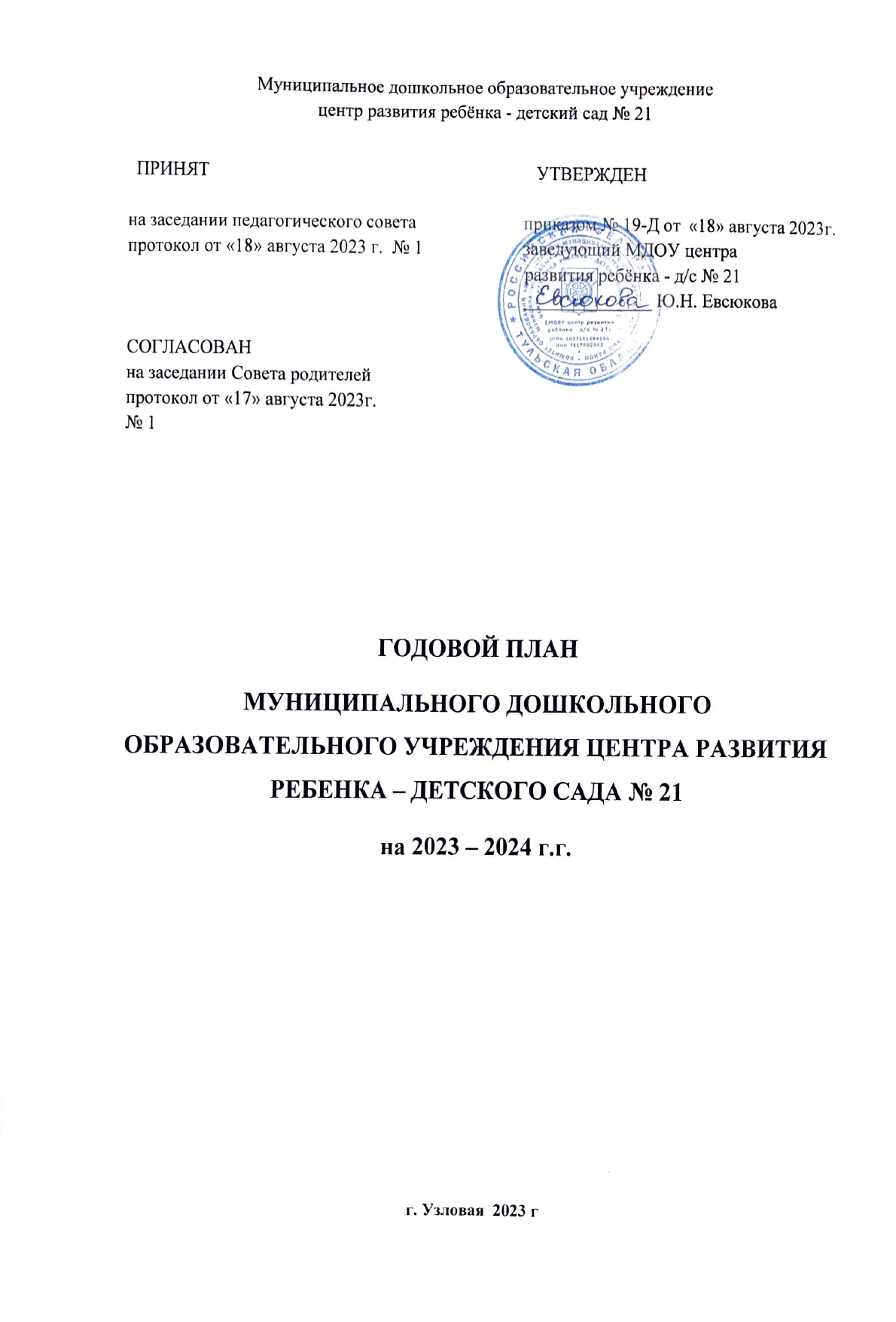 центр развития ребёнка - детский сад № 21на заседании педагогического совета                                               приказом № 19-Д от  «18» августа 2023г.протокол от «18» августа 2023г.                                                        заведующий МДОУ центра№ 1                                                                                                        развития ребёнка - д/с № 21                           ______________ Ю.Н. ЕвсюковаСОГЛАСОВАНАна заседании Совета родителейпротокол от «17» августа 2023г.№ 1ГОДОВОЙ ПЛАНмуниципального дошкольного образовательного учреждения центра развития ребёнка – детского сада № 21на 2022 – 2023 учебный годг. Узловая  2023 гСодержание:Информационная справкаАнализ работы за 2022-2023 гг.Организационно-методическая деятельность:          3.1 Оказание педагогам квалифицированной методической помощи3.2 Педагогические советы 3.3 Контроль, регулирование и коррекция педагогического процессаСистема работы с родителями:Общие и групповые родительские собранияКонсультации для родителейНаглядная информация для родителейДеятельность консультативного центраСовместные мероприятия и праздникиАдминистративно-хозяйственная работа1. Информационная справкаМуниципальное дошкольное образовательное учреждение центр развития ребёнка -   детский сад № 21 г. Узловая  муниципального образования Узловский  район функционирует с 1967 года – 1 корпус, с 1973 года – 2 корпус.Тип ДОУ – дошкольное образовательное учреждение.Вид ДОУ – центр развития ребёнкаАдрес: 301609, Россия, Тульская область, Узловский район, г.Узловая, квартал 50 лет Октября, д.3-аТелефон (48731) 5-53-00Электронный адрес: mdouds21.uzl@tularegion.orgОсновные нормативные документы детского сада:УставЛицензия №  0133/02873 от  20 ноября 2015 года Министерства образования Тульской областиПредназначение МДОУ центра развития ребёнка – д/с 21 определяется его местом в муниципальной системе образования: дошкольное образовательное учреждение, обеспечивающее право семьи на оказание ей помощи в воспитании и образовании детей.Учреждение работает по пятидневной неделе, в режиме неполного дня с 7.00 до 17.30 функционирует 11 групп общеразвивающей направленности, 2 комбинированной направленности, 2 группы компенсирующей направленности.Общее число воспитанников  210 человек.МДОУ д/с №21 осуществляет свою деятельность в соответствии с целями деятельности, определенными федеральными законами и уставом, путем выполнения работ, оказания услуг в сфере дошкольного образования.Цели деятельности ДОУ в соответствии с Уставом:Целью деятельности детского сада является воспитание, обучение и развитие детей дошкольного возраста, создание условий для реализации гарантированного гражданам Российской Федерации права на получение общедоступного и бесплатного дошкольного образования, уход, присмотр, оздоровление и необходимая коррекция нарушений развития воспитанников.Основными задачами дошкольной образовательной организации являются:- формирование общей культуры, развитие физических, интеллектуальных, нравственных, эстетических и личностных качеств, сохранение и укрепление здоровья воспитанников;- воспитание с учетом возрастных категорий воспитанников гражданственности, уважения к правам и свободам человека, любви к окружающей природе, Родине, семье;- обеспечение равных возможностей для полноценного развития каждого ребенка в период дошкольного детства;- обеспечение психолого-педагогической поддержки семьи и повышения компетентности родителей (законных представителей) воспитанников в вопросах развития и образования, охраны и укрепления здоровья детей;- оказание родителям (законным представителям) воспитанников, обеспечивающим получение воспитанниками дошкольного образования, методической, психолого-педагогической, диагностической и консультативной помощи без взимания платы.Совместная работа с социальными институтами:- МБУК Молодежный театр;- МБОУ ДО Дворец детского (юношеского) творчества;- МБОУ гимназия;- МКУК Узловская городская централизованная библиотечная система;- ГОУ ДПО ТО ИПК и ППРО ТО.Кадровый состав:В МДОУ работают специалисты узкой направленности: педагог-психолог,  учитель-логопед, учитель-дефектолог, инструктор по физической культуре, музыкальные руководители.Педагогический состав   - 32 человека:высшее образование  - 17 человек,среднее – специальное – 15человек.Условия созданные для умственного непрерывного развития детей.Развивающая среда представляет собой распределение игрушек, атрибутов, материала по следующим зонам: учебная, игровая,  художественно-эстетическая,  музыкально – театрализованная, зона национального воспитания; книжно-библиотечная; природно-экологическая; уголок творчества, физкультурный уголок.Имеются залы и кабинеты:  Музыкальный зал;              Физкультурный зал; Тренажерный зал;Медицинский  кабинет; Методический кабинет; Кабинет  педагога-психолога;Кабинет эмоциональной разгрузки;Кабинет логопеда;Радиорубка; Мини-музей «Радио»;Ботанический сад.          Все кабинеты оснащены оборудованием в достаточном количестве,     эффективно используется. На улице имеется дорожная разметка.2.Анализ работы за 2022-2023 гг.Материально-техническое  состояние   детского  сада.В детском саду созданы все необходимые условия для организации и ведения воспитательно-оздоровительного процесса. Детский сад хорошо озеленен, созданы: огород, фруктовый сад, цветники.На территории детского сада имеются физкультурная площадка, 16  прогулочных участков, на которых расположены веранды, оборудование для спокойных игр и подвижной деятельности детей, для сюжетно-ролевых игр, игр с водой и песком.Здания детского сада построены по проекту, двухэтажное, светлое, вода, канализация, сантехническое оборудование в удовлетворительном состоянии. В течение учебного года произведен ремонт ботанического сада, вход в группу раннего дошкольного возраста. Групповые комнаты и спальные комнаты отделены друг от друга. Все кабинеты оснащены необходимыми оборудованиями, игровыми и учебно-дидактическими материалами. В группах продумана предметно-развивающая среда. Все виды пособий и типы игрушек раскрывают методику их применения в зависимости от специфики и задач воспитания и обучения, показывают вариативность их использования. Педагоги пополняют развивающую среду нестандартными пособиями, изготовленными  самостоятельно.Кухни-пищеблоки расположены на первом этаже (заготовочная и варочная). Кухня обеспечена необходимыми наборами оборудования.Прачечные оборудованы 1 стиральной машиной с автоматическим управлением, центрифугой, сушильным барабаном.Медицинские кабинеты оборудован, имеют изолятор и процедурные.К учебному года методичекий кабинет был пополнен дидактическими и наглядными пособиями.     Состояние   кадров.В этом учебном году детский сад прочно закрепил позиции дошкольного образовательного учреждения с высоким уровнем качества образования, с творчески работающим коллективом педагогов, которые одними из первых используют инновационную деятельность, создают условия для создания образовательного пространства, направленного на всестороннее развитие личности воспитанника. Педагогический коллектив это - 31 специалиста, из них: - старший воспитатель - 1;- учитель-логопед – 1; - педагог-психолог – 1; - учитель-дефектолог – 1;- музыкальный руководитель – 3; - инструктор по физической культуре – 2;- воспитатели – 22. Образовательный уровень педагогических кадров:           Высшее образование - 47%             Среднее специальное образование – 53%; Имеют  квалификационные  категории:первая квалификационная  категория – 3Педагогический стаж.Уровень образования педагогических работников.Курсовая подготовка:Курсы повышения квалификации  - 100% педагогов.  		В ДОУ разработана программа прохождения процедуры аттестации педагогов. Все педагоги имеют аттестацию на соответствие занимаемой должности.Анализ профессиональной деятельности показал:- все педагоги в своей работе используют личностно - ориентированный подход к детям;- педагоги нацелены на активное участие в планомерном поэтапном развитии ДОУ;- некоторые педагоги испытывают потребность, интерес и мотивацию к повышению уровня своих профессиональных знаний и умений, овладению современными эффективными технологиями. Анализ работы коллектива по основным направлениям деятельности. Обеспечение здоровья и здорового образа жизни.Охрана и укрепление здоровья детей, формирования привычки к здоровому образу жизни были и остаются первостепенной задачей детского сада. В связи с этим наше дошкольное учреждение организовало разностороннюю деятельность, направленную на сохранение здоровья детей, реализовало комплекс воспитательно - образовательных и лечебно-профилактических мероприятий по разным возрастам.Профилактическая работа в детском саду проводилась с применением комплекса закаливающих мероприятий: облегченная одежда (при соответствующей температуре), одежда детей соответственно сезону, мытье рук прохладной водой по локоть, проветривание, кварцевание групп, влажная уборка, в меню добавляли лимон, чеснок, соки, фрукты. Также систематически проводились медицинские осмотры детей узкими специалистами и анализировались данные лабораторных обследований для объективной оценки состояния здоровья детей и коррекции педагогической деятельности воспитателей по оздоровлению детей, мониторинг физической подготовленности детей на начало и конец учебного года.            Также для реализации данной годовой задачи проведены консультации для  педагогов  и  родителей, которые  представлены  в уголках  для  родителей и  в методкабинете.Анализ заболеваемости (за 3 года)     Распределение детей по группам здоровья.       Из показателей видно, что уровень здоровья детей на протяжении трех лет стабилен. Случаев травматизма в отчетном учебном году нет.            Большое внимание было уделено работе с детьми раннего возраста, в частности, проблемам адаптации детей в детском саду, созданию наиболее благоприятной обстановки для самых маленьких воспитанников с целью сохранения и укрепления здоровья детей. Работа проводилась с родителями с целью привлечения их к решению поставленной задачи.     Физическое воспитание, которому дошкольное учреждение уделяло значительное внимание, направленное на охрану жизни и укрепление здоровья детей. Решение задач физического воспитания способствовало созданию оптимальных условий для физического, психологического и гармоничного развития детей. Результаты диагностики физического развития детей дошкольного возраста.         Мониторинг успеваемости проводился с учётом требований ФГОС ДО.В учебном году мониторинг проводился 2 раза в год (сентябрь, май). Итоги диагностирования детей по овладению физическими качествами и основными видами движений позволяют отметить стабильные результаты в овладении  знаний, умений, навыков детей каждой возрастной группы.).           В течение учебного года проводились не только физкультурные занятия, на которых дети развивали свои умения и навыки, но и различные спортивные мероприятия, праздники и развлечения. Воспитанники приняли участие в муниципальном конкурсе спортивной направленности: Спартакиада дошкольников.  В течение года функционировал кружок «Школа мяча».          Традиционно большое внимание уделяли педагогическим коллективом физическому воспитанию детей, совершенствованию их двигательных умений и навыков. Эту работу осуществляли систематически на занятиях и прогулках с учётом возраста, индивидуальных физических показателей каждого ребёнка, что обеспечивало сохранение и укрепление здоровья детей, их физическому развитию. В течение года регулярно проводились «Дни здоровья», «Неделя здоровья». В эти дни особое внимание уделялось играм детей, увеличению пребывания детей на свежем воздухе, досугам и развлечениям, с положительной, радостной атмосферой в группах. В течении учебного года в детском саду были организованы развлечения в дежурных группах в соответствии с требованиями Роспотребнадзора. Для успешного совершенствования работы по охране и укреплению психофизического здоровья детей в детском саду используются различные средства физического воспитания в комплексе: рациональный режим, питание, закаливание, пальчиковая гимнастика, способствующая развитию мелкой моторики и тактильных ощущений, гимнастика для глаз, физкультминутки на занятиях, динамические паузы, гимнастика после сна, точечный массаж и движение (утренняя гимнастика, развивающие упражнения, спортивные игры, досуги, спортивная деятельность). Во многих группах обновлены уголки физической культуры, где расположены различные физические пособия. Большое внимание уделяется профилактике плоскостопия: с детьми проводятся специальные упражнения, используется такое физическое оборудование, как массажные коврики, дорожки здоровья.          Добросовестная работа сотрудников ДОУ способствует созданию и поддержанию в детском саду здорового микроклимата. Помещения регулярно проветриваются, проводится влажная, генеральная уборка.Организация рационального питанияПитание детей было организованно в соответствии с нормативными документами методическими рекомендациями МЗ РФ «Питание детей в ДОУ», «Контроль за организацией питания в ДОУ». В 2022-2023 учебном году выполнение натуральных норм питания составило практически 100%.  Необходимо продолжать углубленную работу по формированию у детей осознанного отношения к двигательно-активной деятельности, развитию интереса и потребности в физическом совершенствовании и здоровом образе жизни, о правилах безопасного поведения.Результаты выполнения образовательной программы ДОУ.           Выпущено в школу  воспитанников. Анализируя работу по формированию готовности детей к школьному обучению, можно отметить, что все выпускники имеют 100% уровень готовности к школьному обучению. У детей развиты необходимые психические процессы и физические навыки, необходимые для поступления в школу, а также сформировано положительное отношение к обучению в школе.        В течение учебного года проводилась планомерная работа по освоению детьми знаний, умений и навыков. В течение учебного года образовательная работа велась на достаточно высоком уровне. Сводная таблица педагогического мониторинга на конец 2022-2023 учебного года.Показатели представлены в %Программа выполнена на 92,8 % (начало года: 85,1%), динамический рост 7,7%           Вся работа дошкольного учреждения велась согласно годовому плану. Для реализации задач годового плана использовались разные формы работы.       Все проведенные педагогические советы освещали основные направления воспитания и обучения детей в детском саду в условиях новых федеральных требований.  Педагоги делились опытом работы, показывали мастер-классы, осуществляли проектно-исследовательскую деятельность.        В организации педсоветов были использованы современные формы:  интерактивное общение, мастер класс, ИКТ, проектная деятельность, устный журнал.        Активными участниками работы этих педагогических советов были педагоги:  Деева И.В., Пашковская С.В., Янина Т.Е., Филатова Т.В.        Традиционно организованно прошли тематические недели. В рамках этих недель для ребят организовывались выставки, музыкальные и спортивные развлечения. Особенно хочется отметить хорошую подготовку и проведение таких мероприятий как участие в онлайн-акциях «#ОкнаПобеды», «#СердечнаяБлагодарность», «#СпасибоВрачам», «День здоровья»,  «День защиты детей», «День России», «День семьи». Причем, в этих мероприятиях участвовали не только дети, но и родители, что делало праздники яркими и запоминающимися.  Анализ результатов повышения профессионального мастерства педагогов.        В течение учебного года педагоги проходили курсы повышения квалификации:  	- 8 педагогов прошли курсы по теме: «Позитивная социализация и индивидуализация детей на уровне дошкольного образования»;           - 2 педагога прошли курсы по теме: «Современные подходы к организации дошкольного образования в условиях реализации федеральных государственных образовательных стандартов»- педагоги приняли участие в прохождении курса вебинаров;- все педагоги приняли участие в цифровом диктанте, анкетировании, соцопросах.       В ДОУ разработана программа прохождения процедуры аттестации педагогов. В 2022 – 2023 учебном году 100% педагогов имеют аттестацию на соответствие занимаемой должности.       Каждый педагог осуществлял деятельность по проектно-исследовательской деятельности  в течение учебного года.Результативность воспитанников.В 2022-2023 учебном году педагогический коллектив  совершенствовал условия, способствующие позитивной социализации дошкольников посредством результативного участия воспитанников в конкурсах, фестивалях, спартакиадах, выставках разного уровня: ВНУТРИ УЧРЕЖДЕНИЯ: Выставки детско-взрослых работ: «Тула-земля моя»; «Узловская осень», «Этот День Победы»; «Я рисую лето» и др.Традиционные праздники: День знаний; День матери; Масленица; Зарница; День защиты детей.  В этом учебном году стало традиционным участие в интернет-акциях «#СпасибоВрачам71», «#МыПомним», участие в челенжах «Солнышко лучистое», «МыРисуемДетство»,  мастер-классы  «Крошка Шоколатье»;Проведены конкурсы: «Конкурс чтецов», «Информационные стенды для родителей», «Самый умный».РАЙОННЫЙ УРОВЕНЬ:В районной спартакиаде, честь нашего детского сада защищали воспитанники старшего дошкольного возраста – I место;Районный фестиваль «Болдинская Осень - 2023», посвященный С.Я. Маршаку приняла участие Мираслав П. и занял I место.муниципальный этап Всероссийского конкурса детско-юношеского творчества по пожарной безопасности «Неопалимая купина» - III место;фестиваль детского творчества для детей дошкольного возраста «Маленькие чудеса» - В номинации танцевальное творчество – I место, музицирование – III место.- РЕГИОНАЛЬНЫЙ УРОВЕНЬ: приняла участие в творческом конкурсе для обучающихся 5-10 лет «Самоделкины» в номинации «свободное конструирование» - Лепехина Софья и стала победителем, заняв I местов областном медиа фестивале «Эколята – хранители Тульского края» юные Эколята в номинации «Многоцветный мир природы» стали победителями, I место.приняли участие в областном фотомарафоне «В объективе Я и вся моя СЕМЬЯ»;приняли участие в областной акции «Мы вместе выбираем мир», посвященной Дню солидарности в борьбе с терроризмом;в интерактивном творческом конкурсе «Мы на карте Тульской области» в рамках Дня Тульской области принял участие Мирослав П. и занял I место;семья кадета Андрея П. приняла участие в областном конкурсе «Отцовство – долг и дар»; «Мечты о небе рождаются на земле», посвященный 100-летию со дня основания конструктивного бюро публичного акционерного общества «Туполев» приняла участие Софья Л. «Региональный этап ежегодного Всероссийского фестиваля «Праздник Эколят – молодых защитников природы» - участие;«Наши Zащитники» - приняли участие воспитанники старшей группы;Семейный конкурс «Формула семейного счастья» - I место;Конкурс творческих работ обучающихся Тульской области «Загадки – природы Тульской области», посвященный Дню защиты Земли – участие;Фольклорный конкурс «Из чистого истока» - музыкальные руководители отмечены почетными грамотами за выразительность и яркость;Региональный этап Всероссийской детской акции «С любовью к России мы делами добрыми едины» - III место.Творческий конкурс «Сохраняя гнесинские традиции» - I место.конкурс творческих работ «Мир сказок и рассказов Ушинского», посвященного празднованию 200-летия со дня рождения К.Д. Ушинского – участие.ВСЕРОСИЙСКИЙ УРОВЕНЬ:- Участие в конкурсе рисунков «XXI век глазами детей».МЕЖДУНАРОДНЫЙ УРОВЕНЬ:- «Расскажу миру о своей родине» - достойно представил Мирослав П. - участиеИнформация СМИ о деятельности ДОУПериодически деятельность учреждения освещалась в средствах массовой информации: в районной газете «Знамя» и телекомпанией «Каскад», а так же на информационных сайтах администрации МО Узловский район и Комитета образования. Неоднократно педагоги самостоятельно писали статьи для газеты, повествуя о значимых мероприятиях, результативных формах работы, делились педагогическим опытом, давали практические советы родительской общественности. Ежемесячно, силами воспитателей и узких специалистов детский сад издает внутриучрежденческую газету «Солнышко», в которой раскрываются вопросы воспитания и обучения детей дошкольного возраста, даются конкретные рекомендации, освещаются все значимые мероприятия. Телекомпанией «Каскад» освещались следующие события:     «Спартакиада для дошкольников»; Региональный круглый стол Слет туристят;Мастер-класс «Крошка Шоколатье»В районной газете «Знамя» были представлены статьи о мероприятиях:- «Спартакиада» -  «Болдинская осень» - «Самый умный – 2020»  - «Маленькие чудеса» Продолжает функционировать RuTube-канал, где мы выкладываем видеоролики, челенджы, мастер-классы, интересные моменты из жизни детей в детском саду.В социальной сети В Контакте функционирует сообщество нашего детского сада, где мы освещаем проводимые мероприятия.         Полную информацию об учреждении родители получают на сайте учреждения, который обновляется каждые десять дней. Специалистами детского сада ведутся рубрики «Странички педагогов», «Новости», «Наши достижения», «КМЦ» из которых родители получают полезную информацию о воспитании и развитии ребенка, узнают о значимых событиях в жизни детского сада, успехах воспитанников, достижениях коллектива и знакомятся с новыми локальными и нормативными документами. Это повышает интерес родителей к образовательной деятельности, осуществляемой в детском саду, способствует формированию единой образовательной стратегии в семье и ДОУ.Анализ взаимодействия с родителями.        Ведущие цели взаимодействия детского сада с семьей — создание в ДОУ необходимых условий для развития ответственных и взаимозависимых отношений с семьями воспитанников, обеспечивающих целостное развитие личности дошкольника, повышение компетентности родителей в области воспитания.Реализовывались основные формы взаимодействия с семьей:- знакомство с семьей, изучение: встречи-знакомства, анкетирование семей, заполнение социальных паспортов семей;- информирование родителей о ходе образовательного процесса: дни открытых дверей, индивидуальные и групповые онлайн-консультации, родительские собрания, оформление информационных стендов, организация выставок детского творчества, приглашение родителей на детские концерты и праздники, создание памяток, буклетов, участие в интернет-акциях, консультации на сайте ДОУ, информирование родителей через печатное издание, радио «Солнышко-71», YouTube-канал, в группах мессенджеров;- образование родителей: организация «Школа ответственного родительства» (лекции, семинары, семинары-практикумы), проведение мастер-классов, тренингов, создание библиотеки (медиатеки).- совместная деятельность: привлечение родителей к организации конкурсов, семейных праздников, прогулок, экскурсий, к участию в детской исследовательской и проектной деятельности, участие в развлечениях, онлайн-акциях, оформлению групп и участков.- патронаж, сопровождение детей с СОП.  На учете состоят  2 семьи –Рожковых и Онищенко. Мероприятия проходят в соответствии с межведомственным планом КД и ЗП.Анализ коррекционной работы.       В ДОУ созданы условия для оказания помощи детям с нарушениями речи, задержкой психического развития. Работа учителя - логопеда направлена на коррекцию звуковопроизношения и развитие речемыслительной деятельности детей. Данная работа проводится в тесном контакте с ДОУ и, конечно, с родителями. Постоянно организуются индивидуальные беседы, консультации.Работа педагога-психолога направлена на коррекцию психических процессов, социализацию ребенка в обществе, а также на развитие  Организуется работа ПМПК, которая рассматривает детей нуждающихся в коррекционной помощи. Им рекомендуется консультирование у специалистов. маршрут. В течение учебного года на ПМПК направлено 19 детей. В соответствии с годовым планом для детей, которые на сопровождение  были составлены планы индивидуального маршрута.Таким образом:1. Во всех группах созданы необходимые условия для успешного развития личности каждого ребенка и каждого взрослого в едином воспитательно-образовательном процессе;2. По результатам рейтинга педагогов высокий профессионализм и творчество отличили работу педагогов: Литвинова Г.Б., Деева И.В., Филатова Т.В., Харламова Т.Н., Долматова А.А., Седюк Е.В., Лепехина Е.В., Чаусова С.В.3. Успешно функционирует дополнительное образование – 9 кружков.Выводы.Положительное влияние на результативное выполнение программы оказывают:- качественная работа воспитателей и специалистов по подготовке детей к школе, решению поставленных задач;- использование приемов дифференцированного подхода к детям и развивающего обучения;- тесное сотрудничество с родителями воспитанников.Перед коллективом детского сада нелегкая задача – построить свою работу так, чтобы она не только соответствовала запросам общества, но и обеспечивала сохранение самоценности, неповторимости дошкольного периода детства. Мы должны постоянно доказывать свою необходимость, стремимся занять индивидуальную нишу в общем образовательном пространстве.Проблемы,  перспективы  развития.Пополнение предметно-развивающей среды в группах и кабинетах в соответствии с ФГОС.Разработка и издание авторских программ коррекционной направленности;Разработка авторских программ по дополнительному образованию;Разработка рабочей программы и патриотического движения «Орлята-дошколята»;Создание предметно-пространственной среды для реализации дополнительного образования и образовательных областей в групповых помещениях в соответствии с требованиями ФГОС ДО;Участие педагогов и воспитанников в конкурсах различного уровня.Задачи на 2023-2024 учебный год:Реализация федеральной образовательной программы дошкольного образования посредством: - формирование основ гражданской и культурной идентичности;- воспитание каждого ребенка как гражданина России;- развития духовно-нравственных ценностей российского народа;- создание безопасной образовательной среды и обновления образовательных пространств.      2. Совершенствование соответствующей доступной среды для предоставления качественного дошкольного образования детям с ОВЗ и детям-инвалидам в группах компенсирующей и комбинированной направленности.      3.  Повышение качества взаимодействия с семьями воспитанников.3.Организационно – методическая деятельность:3.1.Оказание педагогам квалифицированной методической помощи.Семинары для педагогов	Педагогические советы.3.3.Контроль, регулирование и коррекция педагогического процессаФормы и методы контроля:проверка документации;беседы с детьми, сотрудниками, родителями;осмотр групповых и внегрупповых помещений;рейды комиссий по охране труда и техники безопасности;наблюдения;оперативный, тематический, сравнительный и взаимоконтроли;отчеты.График контроля МДОУ центра развития ребёнка - д/с №21ВЫСТАВКИ, ЯРМАРКИ, КОНКУРСЫ, ФЕСТИВАЛИв 2023-2024 гг.Цикл мероприятийЯнварь27 января: День полного освобождения Ленинграда от фашистской блокады; День памяти жертв Холокоста (рекомендуется включать в план воспитательной работы с дошкольниками регионально и (или) ситуативно).Февраль2 февраля: день победы Вооруженных сил СССР над армией гитлеровской Германии в 1943 году в Сталинградской битве (рекомендуется включать в план воспитательной работы с дошкольниками регионально и (или) ситуативно);8 февраля: День российской науки;21 февраля: Международный день родного языка;23 февраля: День защитника Отечества.Март8 марта: Международный женский день;18 марта: День воссоединения Крыма с Россией (рекомендуется включать в план воспитательной работы с дошкольниками регионально и (или) ситуативно);27 марта: Всемирный день театра.Апрель12 апреля: День космонавтики, день запуска СССР первого искусственного спутника Земли;22 апреля: Всемирный день Земли.Май1 мая: Праздник Весны и Труда;9 мая: День Победы;13 мая: день основания Черноморского флота (рекомендуется включать в план воспитательной работы с дошкольниками регионально и (или) ситуативно);18 мая: день основания Балтийского флота (рекомендуется включать в план воспитательной работы с дошкольниками регионально и (или) ситуативно);19 мая: День детских общественных организаций России;24 мая: День славянской письменности и культуры.Июнь1 июня: Международный день защиты обучающихся;5 июня: День эколога;6 июня: день рождения великого русского поэта Александра Сергеевича Пушкина (1799-1837), День русского языка;12 июня: День России.Июль8 июля: День семьи, любви и верности;30 июля: День Военно-морского флота (рекомендуется включать в план воспитательной работы с дошкольниками регионально и (или) ситуативно).Август4 августа – День города Узловая12 августа – День физкультурника22 августа: День Государственного флага Российской Федерации;23 августа: День Победы советских войск над немецкой армией в битве под Курском в 1943 году (рекомендуется включать в план воспитательной работы с дошкольниками регионально и (или) ситуативно);27 августа: День российского кино.Сентябрь1 сентября: День знаний;7 сентября: день Бородинского сражения (рекомендуется включать в план воспитательной работы с дошкольниками регионально и (или) ситуативно);27 сентября: День воспитателя и всех дошкольных работников.Октябрь1 октября: Международный день пожилых людей; Международный день музыки;5 октября: День учителя;16 октября: День отца в России.Ноябрь4 ноября: День народного единства;27 ноября: День матери в России;30 ноября: День Государственного герба Российской Федерации.Декабрь:3 декабря: День неизвестного солдата; Международный день инвалидов (рекомендуется включать в план воспитательной работы с дошкольниками регионально и (или) ситуативно);5 декабря: День добровольца (волонтера) в России;8 декабря: Международный день художника;9 декабря: День Героев Отечества;декабря: Новый год.Повышение квалификации педагогических и руководящих работниковСистема работы с родителями:Общие и групповые родительские собранияКонсультации для родителейНаглядная информация для родителейДеятельность консультативного пунктаСовместные мероприятия и праздникиОбщие родительские собранияКонсультационно-методический центр для родителей.План работы с неблагополучными семьями и профилактических мероприятий по предупреждению нарушений прав детей в семьеАдминистративно – хозяйственная работаРабота с кадрамиРабота с обслуживающим персоналомКонтроль за работой обслуживающего персоналаИнструктажиПРИНЯТА      УТВЕРЖДЕНА№ п/пНаименование группывозрастКоличество групп1Первая младшая группа с  1 до 3 лет32.Вторая младшая группас 3 до 4 лет23.Средняя группас 4 до 5 лет34.Старшая группас 5 до 6 лет15.Комбинированная группас 4 до 7 лет26Подготовительная группаС 6 до 7 лет1Группа компенсирующей направленностиГруппа компенсирующей направленностиГруппа компенсирующей направленностиГруппа компенсирующей направленности1.Логопедическая группа с 5 до 7 лет12.Для детей с ЗПРс 5 до 7 лет1Менее 5 летОт 5 до 15 летБолее 15 лет21118Высшее педагогическоеСреднее педагогическое1715ЗаболеванияГодыГодыГодыЗаболевания202120222023- инфекционные;40134- хирургические;---- эндокринной системы;---- ЛОР;28225- органов дыхания;13198- органов пищеварения;-41- мочевыводящих путей;---- прочие;165173388- травмы---всего199231400ГодыГруппы здоровьяГруппы здоровьяГруппы здоровьяГруппы здоровьяГруппы здоровьяГоды12345202112312247--202210110066-12023699079-2уровни начало учебного года %конец учебного года %Высокий уровень28,7536,9Средний уровень 61,2958,7Низкий уровень9,964,31Усвоение программы90,0495,7Динамика5,665,66УровеньФизическое развитиеФизическое развитиеСоциально-коммуникативноеразвитиеСоциально-коммуникативноеразвитиеПознавательное развитиеПознавательное развитиеРечевое  развитиеРечевое  развитиеХудожественно-эстетическое развитиеХудожественно-эстетическое развитиеУровеньнкнкнкнкнкВысокий 28,7536,921,3141,911,248,611,2744,4711,7550,4Средний 61,2958,764,741,767,244,872,24775,341,7Низкий 9,964,31	148,421,66,616,478,512,85,1Усв.прогр90,0495,78691,678,493,483,5391,587,292,1Динамика5,665,665,65,619197,977,974,94,9МесяцТемаОтветственный сентябрьСеминар«Внедрение ФОП: особенности организации образовательного процесса»Цель: подготовка ДОУ к переходу на новую ФОП ДО1. Общие нормативные положения о ФОП ДО;2. Структурные элементы ФОП ДО;3. Дорожная карта перехода на ФОП ДОзам по ВиМР ст. воспитательТ.Е. Янинаоктябрь Семинар«Как воспитать патриотов»Цель: закрепить знания педагогов по нравственно-патриотическому воспитанию дошкольников1. Актуальность выявленной проблемы2. Дискуссия: что мы знаем о патриотизме;3. Игра-викторина «Знатоки родной земли»4. История города Узловая «150 лет родному городу»зам по ВиМР ст. воспитательТ.Е. ЯнинафевральСеминар – коучин«Навстречу друг к другу»Цель: повышение профессиональной компетенции педагогов по организации психолого-педагогического сопровождения детей с ОВЗ1. Теоретическая часть: приветствие. Цели, задачи, план работы семинара2. основная часть: - игра-размина «Молекулы»;- нормативно-правовая база- психологические особенности семьи ребенка с ОВЗ3. практическая часть: - психологическая игра-ситуация - просмотр мультфильма «Про Диму»- обсуждение притчи «Горчичное зерно»- Упражнение ключи4. подведение итогов семинаразам по ВиМР ст. воспитательТ.Е. ЯнинаТема, повестка   Месяц Ответственные Педагогический совет №1 (установочный)Тема:  «Стратегия развития образовательной системы ДОУ на 2023-2024 уч.год»Повестка:1. Развитие образовательной системы в соответствии с требованиями ФОП ДО.2. Основные задачи на новый учебный год3. Утверждение рабочей документации на новый учебный годавгустзаведующий Ю.Н. Евсюкова, зам по ВиМР,все педагоги ДОУ.Педагогический совет №2. Тема: «Современные подходы организации работы по нравственно-патриотическому воспитанию дошкольников в условиях ФОП ДО».Цель- повышение профессионального уровня педагогов в работе с детьми по нравственно-патриотическому воспитаниюПовестка.1. Актуальность нравственно-патриотического воспитания детей дошкольного возраста;2. Итоги тематического контроля «Состояние работы в ДОУ по патриотическому воспитанию»3. Ознакомление детей с родным краем как средство приобщения их к культурно-историческому прошлому отечества4. Формы работы с родителями по нравственно-патриотическому воспитанию детей5. Принятие решенияоктябрьЕвсюкова Ю.Н.зам по ВиМР,Пашковская С.В.Комогорова О.В. Янина Т.Е.Педагогический совет №3Тема: «Промежуточные итоги воспитательно-образовательного процесса за I полугодие»Цель: подвести итоги ВОППлан педсовета.1. Анализ работы ДОУ за первое полугодие2. Анализ заболеваемости по результатам мониторинга3. Анализ работы по дополнительному образованию4. Отчет специалистов по работе с детьми с ОВЗдекабрьЕвсюкова Ю.Н.мед.сестраСтулова Т.Ю.Стулова Т.Ю.Педагогический совет № 4Тема: «Технология организации сопровождения детей с ОВЗ в условиях реализации ФОП ДО»Цель: повышение профессиональной компетенции педагогов по работе с детьми ОВЗ1. Нормативно-правовая база и принципы инклюзивного образования2. Деятельность ППк ДОУ. Алгоритм сопровождения детей с ОВЗ3. Технология организации сопровождения детей с ОВЗ в условиях реализации ФОП3.1. Создание условий3.2. Особенности занятий по физической культуре с детьми с ОВЗ3.3. Особенности работы педагога-психолога3.4. Особенности взаимодействия с семьями с детьми с ОВЗ3.5. Организация индивидуальной работы с детьми с ОВЗфевральЕвсюкова Ю.Н.Стулова Т.Ю.Филатова Т.В.Харламова Т.Н.педагог-психологМарченко С.Г.Внукова С.А., Баринова С.А.Педагогический совет № 5Тема: «Современные проблемы взаимодействия сада и семьи»Цель – активизация педагогов в вопросах взаимодействия с семьей1. Актуальность вопросов взаимодействия с семьями воспитанников2. Анализ перспективного и календарного планирования работы с родителями3. Проблемы, препятствующие плодотворному взаимодействию педагога с родителями4. Дефференцированный подход к организации работы с родителями5. Обмен мнениями, взгляд со стороныапрельзаведующийзам.зав.по ВиМРАристова О.В.Долматова А.А.Седюк Е.В. Деева И.В.Педагогический совет №6Тема: «Ярмарка тщеславия»1. Подведение итогов работы за учебный год2. Награждение3. Планирование работы на летней оздоровительный период4. Принятие решенияиюньЕвсюкова Ю.Н.Стулова Т.Ю.Тема, содержаниеВремя проведенияОтветственный Фронтальный контроль:Система работы с детьми -инвалидамимартзаведующий Ю.Н.Евсюкова,зам по ВиМРТематический контроль 1. «Организация работе по нравственно-патриотическому воспитанию» (старшие группы)- наблюдение и анализ проведения совместной деятельности педагога с детьми;- анализ календарного планирования;- анализ ППС по нравственно-патриотическому воспитанию дошкольников;- анализ работы по взаимодействию педагогов с родителями по данному вопросу2. Организация взаимодействия воспитателя и учителя-логопеда в развитии речи детей с ОВЗцель-определить эффективность ВОП и коррекционно-развивающей работы по развитию речи детей с ОВЗ в рамках взаимодействия воспитателей и учителя-логопеда- создание условий;- анализ планов работы воспитателей и учителя-логопеда;- анализ наглядной информацииоктябрьянварьзам по ВиМРст. воспитательзам по ВиМРст. воспитательПерсональный контроль за молодыми педагогами.в течении годазам по ВиМР ст.воспитательСравнительный контроль «Формы работы с родителя в II младших группах общеразвивающей направленности»апрельзам по ВиМР ст.воспитатель№п/п СодержаниеСрокУчастникиОтветственный1.Выставка  «Овощной переполох» сентябрьвсе группыСеливерстова О.Ю.Маркина И.В.2.Спартакиада для дошкольниковсентябрьстарший дошкольный возрастХарламова Т.Н.3.Осенняя ярмарка «Краски осени»29 сентябряВсе группымузыкальные руководители4.Оформление выставки «Отцы - молодцы!»октябрьвсе группыМарченко С.Г.Комедина О.Г5Смотр-конкурс «Все краски России»октябрьстарший дошкольный возрастМаркова О.М.Поварова Н.А.6.Конкурс  чтецов «Болдинская осень»октябрьстарший дошкольный возрастЧаусова С.В.7.Выставка детско-родительских работ, посвященная дню матери «Пусть всегда будет мама»ноябрявсе группыДеева И.В.Ходова Н.В.8.Новогодняя выставка  «Новогодняя сказка»декабрявсе группыСедюк Е.В.Полянская И.А.9.Конкурс  рисунков «Навстречу друг другу» ко дню инвалидовдекабрьвсе воспитателиДолматова А.А.Волосянко Е.В.10Конкурс «Самый умный»январястарший дошкольный возрастЧаусова С,В.Баринова С.А.Выставка-конкурс дидактического пособия «Площадка успешности».январьвсе группыСтулова Т.Ю.11«Лыжня России»февралявсе группывоспитатели старшего дошкольного возраста12Конкурс «Неопалимая купина»февральвсе группывоспитатели старшего дошкольного возрастаВыставка  к 8 марта «Цветочный вернисаж»мартвсе группыЛепехина Е.В.Ковальская Л.А.Конкурс скворечников «Не оставим без дворца, ни синицу, ни скворца»мартвоспитатели старшего дошкольного возраста13Конкурс театральных постановок «В гостях у сказки»март -апрельмузыкальные руководителимузыкальные руководители15Весенняя ярмарка апрелявсе группымузыкальные руководителиСлет туристятмайХарламова Т.Н.16Выставка - «Память жива» майвсе группывоспитатели старшего дошкольного возраста17Челлендж ко Дню Победы, интернет акция «Окна Победы»с 3 маявсе группывсе педагоги18Участие воспитанников кадетской группы в параде юнармейцев 9 маякадетская группаМаркова О.М.СЗДСЗДСЗДСЗД1.Изучение нормативных документов  сентябрьзаведующийзам.заведующегоСт. воспит.2.Издание приказа в ДОУ. Ознакомление кандидатов с приказом об аттестации. Оформление представлений Составление списка кандидатур на СЗД1 раз в квартал заведующий3.Заседание аттестационной комиссииОктябрь, январь, март зам. заведующего4.Оформление протокола, выписки из протокола Ноябрь, январь, апрель Ст. воспит.№МероприятияСрок проведенияОтветственные1Общее родительское собрание2 раза в годзаведующий2Групповые собрания 3-4 раза в годвоспитатели3Оформление материалов в родительский уголокв теч. годавоспитатели,узкие специалисты4Заключение договоров с родителями.Июнь - сентябрьзаведующий5Анализ семей по социальным группам, сверка сведений о родителях.августзам по ВиМР, воспитатели6Адаптационные мероприятия с вновь поступившими детьми и вернувшимися из отпуска.сентябрьмедсестра, воспитатели7Заседание родительского комитетав течении годазаведующий8Работа консультативного пунктав течении года психолог, инструктор по физ.культуре , воспитатели, муз. руководители9Праздничные мероприятия, совместные выставки, участие в акциях и челленджахв течении годавсе педагоги10Анкетирование по запросув течении годавоспитатели11День открытых дверейапрельпедагогиМесяц Тема, содержание Ответственные СентябрьТема: «Взаимодействие с родителями в едином воспитательно-образовательном пространстве»Евсюкова Ю.Н.Стулова Т.Ю.февральТема: "Организация дополнительного образования в условиях центра развития"Евсюкова Ю.Н.узкие специалистымайТема: «Публичный доклад»Евсюкова Ю.Н.МесяцТемаОтветственныйСентябрьДень открытых дверей «Здравствуй детский сад» с родителями детей, не посещающих ДОУ в формате офлайнЕвсюкова Ю.Н.Октябрь Консультация «Развитие познавательной сферы личности ребенка дошкольного возраста» Семинар: «Использование сенсорных игр для развития речи детей»Чаусова С.В.Внукова С.А.НоябрьКонсультация: «Музыка как средство здоровьесбережения»Виртуальный консультативный пункт «Вопрос-ответ» на сайте ДОУМелехина В.А.специалисты КМЦДекабрьРазвлечение: «Новогодняя сказка», в формате онлайнмузыкальные руководителиЯнварьСеминар-практикум «От игры к занятиям»Консультация «Зимние забавы»Баринова С.А.Аристова О.В.ФевральБуклет «Растим патриотов страны»Семинар-практикум «Играем – речь развиваем»Седюк Е.В.Маркова О.М.МартБуклет: «Родителям на заметку»Онлайн – тестирование детей на уровень готовности к школьному обучениюСеливерстова О.Ю.Стулова Т.Ю.АпрельКонсультация «Учим детей общаться»Видео «Сказка для малышей»Внукова С.А.музыкальные руководителиМай Семинар-практикум «Развитие ритмических способностей по средством музыки»Консультация «Физическое развитие ребенка: с чего начать?»Клепикова Н.А.Харламова Т.Н.Наименование мероприятияСроки исполненияОтветственные1. Утверждение Положения о постановке на внутрисадовский учет и снятии с учетасентябрьзаведующая2. Выявление неблагополучных семейв течение годазам.завед. по ВиМРЯнина Т.Е.3. Изучение причин неблагополучия семьипо мере выявлениязам.завед. по ВиМРЯнина Т.Е.4. Консультация для педагогов «Профилактические мероприятия по предупреждению нарушений прав ребенка в семье»ноябрьЯнина Т.Е.5. Консультации для родителей по плану воспитатели6. Разработка и распространение памяток для родителей; оформление стендовой информации; групповых папок на тему «Права детей» в течение года педагоги7. Оформление информационной папки с телефонами и адресами социальных служб по охране прав детей сентябрь зам.зав.по ВиМР8. Посещение неблагополучных семей по межведомственному планув течении годазаведующийзам.зав.по ВиМРзам.зав.по безопасности9. Сотрудничество  (органы опеки и попечительства), инспектором КДН в течение годазаведующий10. Сбор информации по трудным семьям и сдача в МУ УДОежеквартальнозам.зав.по ВиМР№МероприятияСрок Ответствен-ныеI.Финансово-экономическая деятельность:I.Финансово-экономическая деятельность:I.Финансово-экономическая деятельность:I.Финансово-экономическая деятельность:1.Комплектование групп по возрастамиюнь- сентябрьзаведующий2.Утверждение штата сотрудников и расстановка по группамсентябрь, январьзаведующий3.Составление и утверждение тарификационного списка сотрудниковсентябрь, январьзаведующий4.Работа с трудовыми книжками сотрудниковв течение годазаведующий5. Работа с договорами:                                                           - с сотрудниками;                                                                    - с родителями (законными представителями);                                                                   - с организациями.в течение годазаведующий6.Составление данных по персонифицированному учёту, подача их  в ПФ.январь,апрель,июль,октябрьзам по АХРделопроизводитель7.Постановка на учёт и подача сведений в военкомат на военнообязанных сотрудников.по необходимостизам по АХР8.Работа с пенсионерами, подача сведений в ПФ и оформление пенсий.по необходимостизаведующий9.Работа с кадрами:  издание приказов по личному составу; ведение личных дел педагогических работников; ведение журнала движения трудовых книжек; составление графика отпусков; оформление трудовых книжек.постояннозаведующий10.Издание приказов по основной деятельности.постояннозаведующий11.Работа с приказами и распоряжениями вышестоящих организаций.по мере поступлениязаведующийII.   Организационная деятельность:II.   Организационная деятельность:II.   Организационная деятельность:II.   Организационная деятельность:1.Формирование трудового распорядка дня в соответствии с функциональными обязанностями и Российским трудовым законодательствомсентябрь    заведующий2.Проверка готовности ДОУ к началу учебного годаавгустзаведующий, зам по АХРзав. хозяйством3. Выполнение предписаний органов Госпожнадзора и Роспотребнадзорав течение годазаведующий, зав.хозяйством4.Составление актов:                                                                   - испытание спортивного оборудования в физкультурном зале;-разрешение на проведение занятий в физкультурном и музыкальном залах, кабинетах;                                                                             - готовности ДОУ к новому учебному году;                 -проверки состояния ограждений и кровли;                                                                  - технического осмотра здания.августосень, весназаведующий, зав.хозяйством5. Утверждение планов:-обучения работников по ГО и ЧС, пожарной безопасности, оказания первой медицинской помощи;                                                                                  - работы с воспитанниками по обучению правилам пожарной безопасности, безопасности в быту, предупреждения детского дорожно – транспортного травматизма.в течение годазам по АХР зав.хозяйствомзам по ВиМР, воспитатели 6.Контроль за соблюдением правил  внутреннего  трудового распорядка постояннозаведующий7.Организация работ по выполнению нормативных документов, проведение инструктажей:                                                                   а) охрана жизни и здоровья детей;                                б) требования к санитарно – гигиеническому режиму и состоянию сотрудников – СанПиН в) правила пожарной безопасности;                                  г) работа по охране труда:  дополнение нормативной базы;работа по составлению новых должностных инструкций;создание комиссии по охране труда;составление акта на испытание снарядов в физкультурном и тренажёрном залах;распределение и закрепление участков и прогулочных веранд за группами;организация трёхступенчатого контроля  за состоянием охраны труда;работа по проведению инструктажа по охране труда с каждой категорией работников;в течение годасентябрьв течение годазаведующий, зам по АХР,м/с,зав.хозяйствомд) система работы по обеспечению жизнедеятельности и безопасности детей и сотрудников: инструктажи по охране труда (ОТ), технике безопасности (ТБ), пожарной безопасности (ПБ);  инструктаж о неотложных действиях персонала по сигналам ГО и ЧС;инструктаж о неотложных действиях персонала при обнаружении опасных предметов в здании и территории ДОУ, при сообщении о террористическом акте; тренинг по отработке оповещений и действий штаба ДОУ при ЧС и терактах.4 раза в годзаведующий, зам по АХР,м/с,зав.хозяйством8.Составление должностных инструкций по ОТ и ТБ.декабрьзаведующий9.Корректировка и утверждение   плана проведения тренировочной эвакуации.декабрьзам по АХР,зав.хозяйством10.Назначение: - общественного инспектора по охране и защите прав детей;                                                          - ответственного по охране труда;                                - ответственных за служебные помещения;   - ответственных за обеспечение безопасности.сентябрь, январьзаведующий11.Составление плана работы по охране и защите прав воспитанников на учебный год и составление социального паспорта ДОУ.сентябрьзам по ВиМР,  педагог-психолог12.Проведение практической отработки плана эвакуации при пожаре.ежеквартальнозам по АХР, зав. хозяйством13.Организация работы ДОУ в летний период (план)майзаведующий, зам по ВиМР, м/с14.Организация работы по награждению: оформление материалов на государственные и отраслевые награды. по необходимос-тизаведующий. зам.зав.поВиМР15. Работа с вновь прибывшими детьми по оформлению компенсации.в течение годаделопроизводительIII. Организация медицинского обслуживания  в ДОУ.III. Организация медицинского обслуживания  в ДОУ.III. Организация медицинского обслуживания  в ДОУ.III. Организация медицинского обслуживания  в ДОУ. 1.Контроль за работой персоналаежедневнозаведующий, зам по ВиМР, зам по АХРм/с.зав.хозяйством2. Диспансеризация детей. Проведение иммунизации детей и сотрудников против гриппа.по планум/с3.Прохождение проф. осмотра сотрудниками ДОУ по графикум/с.4.Соблюдение требований СанПиН при организации производственного контроля.  постоянном/с, зам по АХР 5.Организация медицинской работы на группах. Контроль за адаптацией детей раннего возрастаиюнь-октябрьм/спедагог-психолог6.Контроль за соответствием антропометрических данных детей и расстановкой мебели.постоянном/с7.Контроль за освещением и правильным подбором мебелипостоянном/с8.Ведение медицинской документации. Проведение анализа оздоровительной работы ДОУпостоянноежекварталь-ном/сIV. Хозяйственная деятельность.IV. Хозяйственная деятельность.IV. Хозяйственная деятельность.IV. Хозяйственная деятельность.1.Контроль  за сохранностью имущества, учет материальных ценностей (инвентаризация)постоянно1 раз в годзам  по АХРзав.хозяйством  2.Контроль за техническим состоянием ДОУ:   планирование по ремонту; подготовка к зиме. постояннозаведующий, зав.хозяйством3. организация субботников по благоустройству территории.                                         весна, осеньзам по АХР 4.Проведение общих собраний  коллектива:Собрания трудового коллектива   а) «Работа ДОУ в 2022 – 2023 году»    -обсуждение годового плана ДОУ,                                 - правила внутреннего трудового распорядка     - график работы сотрудников                                         - подведение итогов ремонтных работ летом; - подведение итогов подготовки групп к началу учебного года;                                                     - организация медобслуживания детей в ДОУсентябрьзаведующий4.б) «Утверждение коллективного договора и его приложений»майзаведующий и председатель ПО4.в) «Подведение итогов работы ДОУ за 2023 – 2024  год».  - подведение итогов работы коллектива за год;                                                                                     - утверждение плана летней оздоровительной кампании; - обсуждение проекта годового плана.майзаведующий5.Подготовка здания к отопительному сезонусентябрьзам по АХР 6.Подготовка овощехранилище к зимнему сезонусентябрькладовщик 7.Замена ламп освещения во всех возрастных группахпо мере необходимос-тизам по АХР зав.хозяйством,8.Рейд по проверке санитарного состояния группежемесячномед.сестра,заведующий9.Приобретение необходимого хозяйственного инвентаряпо мере необходимостизаведующий, зам по АХР 10.Контроль  за состоянием крыши в зимний периодноябрь - мартзам по АХР 11.Оформление клумб и цветников ДОУапрель-майвоспитатели12.Произвести замеры сопротивлений в электрической цепи здания ДОУиюнь - августзам  по АХР13.Опрессовка системы отопленияиюнь - августзам  по АХР V. Развитие материально-технической базы и предметно-пространственной среды ДОУV. Развитие материально-технической базы и предметно-пространственной среды ДОУV. Развитие материально-технической базы и предметно-пространственной среды ДОУV. Развитие материально-технической базы и предметно-пространственной среды ДОУ1.Ремонтные работы:*косметический ремонт нуждающихся помещений * косметические ремонты групп и игрового оборудования на участкахпо мере поступления средствиюнь-августзаведующий, зав.хозяйствомзав.хозяйством воспитатели 2.Приобретение:* оборудование для участков* частичная замена детской и игровой мебели* игрушки* методической литературыноябрь-декабрьпо мере поступления средствзаведующий, зав.хозяйством№Содержание работыСрокОтветственный1.Общее собрание трудового коллектива:сентябрь декабрь апрель Заведующий Дудко И.А., зам.зав Хмель О.П., завхоз Бакчинова И.В.1.1. Ознакомление сотрудников  ДОУ с правилами внутреннего     трудового     распорядка,     проведение инструктажей: - по технике безопасности. - по охране жизни и здоровья. - по охране труда. - по безопасности (антитеррор, пожарная). -Выбор      общественного      инструктора      по безопасности дорожного движения.1.2.    Утверждение    графиков    трудовых    отпусков, проведение инструктажей: - по технике безопасности, - по охране жизни и здоровья детей, - по охране труда, - по безопасности (антитеррор, пожарная). сентябрь. январьноябрь-декабрьзаведующий, Ю.Н.Евсюковапредседатель ПОО.В.Комогоровазаведующий, Ю.Н.Евсюковапредседатель ПК О.В.Комогоровазав.по безопасн.2.Профсоюзные собрания: 3.1. Отчет профсоюзного комитета о работе за 2023-2024 учебный год.3.2. Отчет о работе профкома и администрации ДОУ по соблюдению трудового кодекса РФ3.3. Отчет о работе по охране труда.октябрь апрель заведующий, Ю.Н.Евсюковапредседатель ПК О.В.Комогоровазав.по безопасн.№п/пСодержание работыСрок Ответственный 1.Младшие воспитателиКонсультации:«Повторяем правила СанПиН».«Роль младшего воспитателя в воспитании детей»«Выполнение санитарно - эпидемиологического режима в летний период »Инструктажи:«Охрана жизни и здоровья детей»«Вводные инструктажи для вновь поступивших сотрудников»«Правила пожарной безопасности»Беседы:«Соблюдение санэпидрежима в ДОУ»сентябрь декабрь майсентябрьпо мере поступления при поступлении на работу1 раз в квартал1 раз в кварталмед.сестразаведующий Ю.Н.Евсюковамед.сестразаведующий Ю.Н.Евсюковазаведующий Ю.Н.Евсюковазав.по безопасности медецинская сестра2.Сторожа2.1.Консультации:«Сохранность имущества детского сада»«Соблюдение правил и выполнение мероприятий по обеспечению безопасности в дошкольном учреждении».2.2.Инструктажи:«Охрана жизни и здоровья детей»«Вводные инструктажи для вновь поступивших сотрудников»«Правила пожарной безопасности»сентябрь декабрь сентябрьпо мере поступления 1 раз в кварталзаведующийЮ.Н.Евсюковазав.по безопасности заведующий Ю.Н.Евсюковазав.хозяйствомзам.по безопасности зам  по АХР3.Дворник3.1.Консультации:«Работа дошкольного учреждения в осеннее - зимний период».«Сохранность имущества детского сада»«Соблюдение правил и выполнение мероприятий по обеспечению безопасности в дошкольном учреждении».3.2.Инструктажи:«Охрана жизни и здоровья детей» «Правила пожарной безопасности»сентябрь декабрь сентябрьсентябрь1 раз в кварталзам.зав.поАХРзам.зав.поАХРзам.по безопасности зам.зав.поАХРзам.по безопасности №п/пСодержание работы Срок Ответственный 1.Завхоз: -«Своевременное проведение инвентаризации».-«Акты состояния теплоснабжения».-«Выполнение норм расходов чистящих и моющих средств».-«Организация   работы   по   правильному оприходованию   и   списанию   мягкого   и твердого инвентаря».октябрь сентябрь в течение годазам.зав.поАХРмедицинская сестразам.зав.поАХР2.Медицинская сестра:- «Выполнение    инструкций     по    охране жизни и здоровья детей».- «Контроль за санитарным состоянием групп, пищеблока, территории».- «Контроль за физическим развитием и здоровьем детей».в течение годазам.зав.поАХРмедицинская сестразам.зав.поАХР3.Кладовщик:- «Организация хранения, выдача продуктов, контроль качества поступающего сырья».- «Ведение документации».в течение годазам.зав.поАХРмедицинская сестразам.зав.поАХР4.Работники пищеблока:- «Обеспечение своевременным качественным питанием».- «Соблюдение технологии приготовления пищи, норм закладки, срока реализации продукции».- « Соблюдение инструктажа по охране труда и технике безопасности».в течение года     Ю.Н. Евсюковамед.сестразам.по безопасности 5.Кастелянша:- «Соблюдение техники безопасности при работе с электрическими   приборами».- «Сохранность и учет мягкого инвентаря».в течение годазам.по безопасностизам. по АХРзав. хозяйством6.Машинист по стирке и ремонту спецодежды:«Качество стирки белья».«Соблюдение правил техники безопасности при работе на электрооборудовании».«Соблюдение маркировки инвентаря».в течение годазам. по АХРзав. хозяйством Вид     деятельностиСрокиОтветственные1.Текущие инструктажи по ОТ, ТБ и охране жизни и здоровья детей (педагогический и обслуживающий персонал).2.Инструктажи с младшим обслуживающим персоналом, «Должностные инструкции»3.Инструктажи по ТБ на кухне, работа с электроприборами.4.Действия персонала в ЧС, при угрозе террористических актов.5.Техника безопасности при проведении новогодних праздников.6.Охрана жизни и здоровья детей в зимний период.7.Проведение инструктажей к ЛОК 1 раз в квартал1 раз в квартал1 раз в квартал2 раза в годдекабрьдекабрь - январь май зам. по безопасностизам. по АХРзам. по безопасностизам. по безопасностизам. по безопасностизам. по безопасностизам. по безопасности